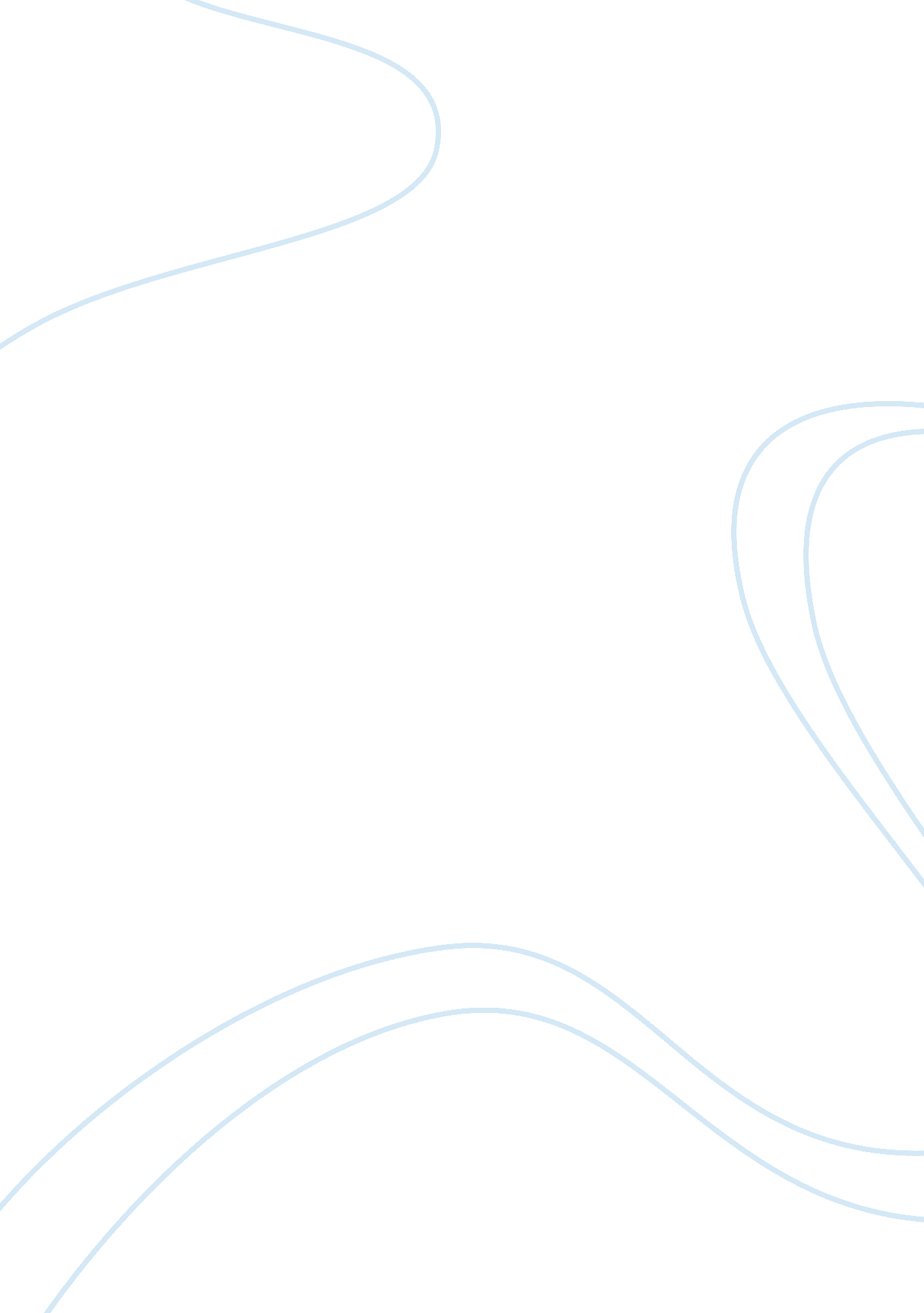 Sexual harassment and discrimination in the workplace essay sample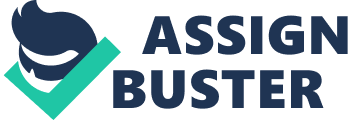 In 1958. California Credit Life Insurance Group was incorporated in Los Angeles. CCLI? s initial merchandise included all types of life insurance. Since its origin. CCLI has expanded its merchandise line to include all types of insurance such as wellness. car. professional liability. pension and retirement plans. commercial bundles. and related fiscal services. CCLI has 15 regional offices and 230 gross revenues representatives. Area gross revenues troughs typically supervise 15 people. a big figure but manageable given the nature of the merchandising occupation. The gross revenues reps work independently and make non necessitate daily supervising or contact with their country gross revenues directors. Area gross revenues directors have engaging authorization and can put base wages with blessing from CCLI. During the class of a twelvemonth. each employee receives two public presentation ratings. The public presentation is besides based on run intoing their quotas. which are set by the country gross revenues director based on guidelines handed down from Vice President of Gross saless. and dialogues between the country gross revenues director and each gross revenues rep. Area gross revenues directors can acknowledge first-class public presentation by increasing the base wage and modifying a gross revenues rep? s district to cover better histories. Gross saless reps receive a 3 % committee on gross revenues in add-on to establish wages. The country gross revenues director based on gross revenues reps public presentation distributes annual fillips. Promotional chances are limited. and turnover among the country gross revenues directors has been really low. 1991. CCLI decided to open an office in the southeasterly country of the United States? every bit shortly as all staffing and physical inside informations could be resolved. ? The southeasterly part became world in 1995. with James Bradford selected to be country gross revenues director. Bradford had been gross revenues rep in the Dallas part and had been selected for the new place based on his first-class gross revenues public presentation and his strong interpersonal accomplishments. Soon after. it became evident that Bradford did non wholeheartedly back up CCLI? s place refering equal chance. In fact. it became necessary to teach Bradford that tierce of his gross revenues force would be female. a figure in line with CCLI? s experience in its other regional offices. Suzette Renoldi. a gross revenues representative from the Southeastern Region. filed a sexual favoritism suit against James Bradford and CCLI. Renoldi asked for district alterations so that her gross revenues chances would be greater. ( Renoldi’s initial gross revenues public presentation was strong and made quota each yr. except for the last two yrs. ) a petition that Bradford denied. Bradford allegedly told Renoldi that her involuntariness to entertain clients. particularly males. was the ground her sale had fallen away and non because of a deficiency of gross revenues possible. Renoldi refuted this accusal and claims Bradford? s district assignment was prejudiced from the start. This was non the first ailment of sexual favoritism charges brought against Bradford. In 1997. Ilse Riebolt. based on the description of the events had every ground to convey charges against Bradford. but for a assortment of grounds declined to prosecute the affair. It seems that CCLI was more concerned on how fast this new subdivision could open. so on the clip required to happen the right? quality? staff members. Bradford? s publicity was based on qualities that are non good determiners of a leader. For directors to be effectual leaders. they need to hold more than? good interpersonal accomplishments? and the? ability to sell? . They need to possess: vision/eloquence/consistency. committedness. enlightening. willingness to depute & amp ; empower. sharp usage of power ( intelligent usage of power ) and emotional intelligence ( psychological properties that are non discernible from paper i. e. self consciousness. ego ordinance. motive. empathy. and societal accomplishments ) . In add-on. Diane Flanagan. Vice President of Human Resources and Kevin Stark. Vice President of Gross saless had spent many hours reexamining the consequences of several studies that described the jobs and chances experienced by adult females in gross revenues. The studies came from a assortment of beginnings and were based on one-on-one treatments between adult females and work forces in sale and another individual. Flanagan and Stark were cognizant of and wanted to derive a comprehensive apprehension of the environment faced by adult females in gross revenues. Meaning they were cognizant of a turning job within CCLI. CCLI prided itself on being an equal chance employer. and needs a solution on preventive steps for sexual torment. For this job to be solved and to forestall it from go oning once more. we came up with a few possible options. Alternate 1: Expand function of HR section The job was non merely with a few single employees but besides with the company as a whole. Merely about every adult female in the focal point group had some kind of favoritism done against her. They all felt that their male counter parts did non esteem them and did non desire them at that place. In order to rectify this CCLI is traveling to necessitate to originate a assortment of company plans that will learn its employees to digest others. particularly adult females. This could be done by spread outing the function of the Human Resources section. since it is their section end to make and keep a suited workplace for all the employees. During the procedure of developing new hires a part of the clip would be directed towards the familiarizing of all the types of favoritism. such as sexual favoritism. and doing certain all know where the company stands and the reverberations that will be enforced if an employee is caught at mistake. For the remainder of the employees that are already with the company they would all necessitate to travel through the same plan as the new hires. At the terminal of the plan everyone would be notified that if they of all time feel any type of favoritism that there is a 1-800 figure to describe such incidents. These incidents would so be taken and really cover with instantly. That manner it would direct a message that CCLI is serious and non merely doing clean menaces. Another thing that would do it a better working environment would be to make support groups and supply seminars for adult females in gross revenues. In these support groups adult females would run into and speak about what issues they are confronting and what the company has done to rectify them. Besides it would give them a opportunity to associate to each other and perchance give each other helpful advice. ( Not merely will CCLI? s employees follow the new plans but besides directors would be asked to go through the same plans to clients. This will let the clients to acquire accustomed to the companies new policies and where they stand. The ground is that the job did non merely arise from within the company but besides with some of its clients. female employees felt discriminated against. ) The concluding portion of this option would be to carry on full background cheques on all employees upon engaging and before any publicities. Along with this one-year public presentation ratings would be collected from the person? s foreman and subsidiaries. slightly of a 360 rating. This will guarantee that the incorrect people are non being put in charge. The lone large drawback to this would be in pecuniary signifier. All the money the company would pass on developing and implementing the assorted plans and besides the lost money from employees go toing preparation or Sessionss. Alternate 2: Make a formal wage. promotional. and an advancement system During the probe of a certain regional director and a focal point group run intoing it became evident that some employees felt miss treated and non adequately paid for their work. To decide this CCLI? s Human Resource section could make a system that figures out formal wage and publicities on an indifferent mode. Under this system an employee would be paid for the existent sum of work they do. the sum of work they do would be figured out by the gross revenues they generated. naming on clients. and their public presentation rating. Their overall public presentation along with past public presentation ratings would be used to calculate out which employees would be good to advance and or spread out their district. they can besides be used to calculate out how much of a fillip an employee will have. To guarantee that everyone is being paid adequately a 3rd party will necessitate to supervise. Another portion of this option is to implement the 4/5ths regulation. ( that is if it applies ) . The 4/5ths regulation was designed for directors to utilize as a guideline as to whether a choice process below the belt discriminates against racial minorities. adult females. or those ages 40 and older. In the instance with the southeasterly director it does use since merely adult females make such a little portion of his gross revenues squad. A drawback to this program is that it might do rearward favoritism. The males of the company might experience miss treated and non willing to follow. Alternatively of making a suited environment it might do a hostile working environment. Alternate 3: Enhance environment Under this alternate the Human Resource section would make a squad in each office and /or section that will advance teamwork edifice between work forces and adult females. and directors. The chief part of this plan will be a mentorship. Mentors do non hold to be the same sex and they would be at that place to supply counsel in the work topographic point. The manner the mentorship plan would work is an employee of high senior status would be partnered up with an employee of lower senior status. The huge experience and cognition of the wise man would let the lower employee addition cognition needed to cover with certain clients. A few adult females from the focal point group said that this type of concerted working helped them cover with certain clients. This option would be a learning experience for all. non merely will the lower senior status employees gain cognition but you would besides be assisting the office/ section go a true unit. If different employees are passing clip together that usually wouldn? t it would let them to acquire know each other and may develop into a respectful professional relationship. It seems that there was a form edifice from the focal point group and it was that adult females felt alienated by the work forces and frailty versa. For this option to be implemented and to the full running it would take a long clip. The ground would be that if you merely partnered up people without any information to travel on you run the hazard of partnering up the incorrect two. these two might be the extremes. All that would make is destroy the plan and struggle with productiveness. Besides developing demands to be put into topographic point so people would experience more comfy and disposed to travel along. Solution In sexual torment instances. like many other offenses affecting sex. the load of cogent evidence is unluckily in the custodies of the victim. alternatively of the harasser. This frequently makes the victim feel as though the torment is someway his/her mistake. This world is damaging to the victim because it does non formalize his/her claim. First an effectual workplace policy should cover a scope of countries. It should include a statement that expresses the fact that sexual torment is unbearable. definitions of sexual torment and clear illustrations of behaviours that constitute torment. how to describe incidents of sexual torment. and what actions will so be taken in response to the reported incident. Second. the company should direct a top-down message that sexual torment will non be tolerated. The most effectual policy has common basicss. a zero tolerance policy. precisely what actions will be taken for first-time discourtesies and repeated unacceptable behavior. guidelines on how to describe an incident. supply prompt and confidential probes. do consequences known. and supply preparation and monitoring. Third the company should implement a rigorous background cheque on all employees that explores their condemnable history ( if there is one ) and before there are any publicity they should look into with supervisors and colleagues to happen out if they individual in inquiry has had any incidents affecting that went unreported. Finally. the company should implement formal and informal job work outing mechanisms. grudge processs. fact-finding steps. and disciplinary processs to decide sexual torment ailments. The policy should be included in the employee enchiridion and posted on bulletin board through out the company. Most company? s today have computing machine entree and should besides set the policy on the Intranet site. When covering with a nonionized workplace. members who experience sexual torment may register a grudge with the brotherhood. Depending on what the understanding provinces. sexual torment may go against the corporate bargaining understanding and the process for a victim who belongs to a brotherhood can be different from that of a non-union plaintiff. Some of the fringe benefits of being a brotherhood member when faced with torment are free representation. response of an arbitration award faster than the awarded amendss from turn outing the instance in tribunal. and the procedure is faster than combating it out in tribunal. Individual employees can besides take action against sexual torment in their workplaces. If an employee experiences torment. there are stairss he/she can take to seek and halt it. Victims should firmly express that the behaviour is unwanted. document the torment incidents. and keep paperss of his/her work as cogent evidence of satisfactory public presentation ( so the employer can non aver that the victim was terminated on the footing of hapless work public presentation ) . It is besides of import for the victim to seek support from household and friends. and seek out informants every bit good as other victims. Victims should take full advantage of their workplace policies before actioning ; this makes for a stronger statement when seeking to turn out one? s instance. Although there are many actions that the single victim can take. it is sad to state that the bulk of the clip the victim ignores the job and does non come frontward because they fear the effects. They fear revenge ( i. e. fired. demoted ) if the harasser is their employer and the invasion of privateness that will ensue when exposing such an issue. The first measure to take in facing sexual torment in the workplace is to state the harasser that his or her behaviour is illegal and it must halt instantly. This is peculiarly effectual when the torment is at a reasonably low degree. It would besides be prudent to document the torment. Documenting any torment. no affair how incidental. gives the employee written cogent evidence if the torment continues in the hereafter. Imagine that Bob asks Jane out on a day of the month in January. Jane thanks Bob for the invitation but says she is in a relationship at the clip. In April. Bob hears that Jane? s relationship has ended. and he asks her once more. This clip Jane responds with. I am non ready to get down dating once more. Then in May. Bob asks Jane once more this clip Jane responds with a definite no and that she would wish Bob non to inquire her out any longer. If Bob continues to inquire. he is opening himself up to sexual torment charges being filed against him. If Jane has documented all the events. she has written cogent evidence of the torment ; but if she has no cogent evidence. the employer may see this as a he-said. she-said state of affairs. Companies can see a loss of valued employees. derive a hapless repute. and make a hostile work environment. or loss 1000000s of dollars yearly from cases. if they do non take sexual torment earnestly. Proper preparation. written certification. and a formal ailment procedure are needed to see that the company is protected from cases. In the terminal. everyone from the director to the employee is responsible for sexual torment. An employee demands to understand that anyone around them can register a claim against them if they exhibit uncalled for behaviour. The individual can be person that merely overhears a conversation. or is offended by a image inside a cabinet. The employer has to be able to manage the state of affairs and take an indifferent attack to managing the state of affairs. Both the accuser and the accused demand to be able to province their side of the narrative to direction. All happenings need documented by the employer and the accuser. in order for the instance to be heard by the EEOC. Everyone. directors to the single worker. necessitate to understand that they are on phase in the workplace. Everyone is listening. watching. and seeing their actions. and they can confront a sexual torment ailment. really easy. for the manner they act or what they say. Actively forestalling sexual torment can guarantee that the workplace promotes an unfastened. supportive environment with higher morale and productiveness. and can cut down the likeliness of expensive cases. 